                      Graduate School, Burapha University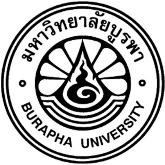 Appointment form for independent study proposal defense committee                     …………………………………………………………………………………………………………To   Dean of Graduate SchoolI am …………………………………a principal advisor of (Mr./Mrs./Ms.) ……………………………………………..Student ID      Program …………………………………………………………Major/Pathway…………………………………….…Faculty …………………………………………………..………Beginning year of study ………………… First Semester  Second Semester       Study type  Full-time Part-time Telephone …………………………E-mail …………………………………………………………………………………	Independent study title …………………………………………………………………………………………………………………………………………………………………………………………………………………………………………………………………………	Appointment for independent study proposal examination committee Note* Committee for independent study proposal examination should have at least 3 persons with maximum of 4. In case of necessity, external expert will be appointed.Examination Date/Month/Year…………………………Time …………………………Place………………………… Please be informed accordingly and approve..			Principal independent study advisor		            								                                           (……………………………………………………	)					             Date …………………Month…………………Year…………………**** Student’s # phone ............................................................   e-mail: ……………………………………***Name-last name/Academic positionHighest degree earnedSignature1.  Chairperson (Principal advisor)1.  Chairperson (Principal advisor)……………………………………..……………………………………………………2.  Committee (Co-advisor)2.  Committee (Co-advisor)……………………………………..……………………………………………………3.  Committee (Co - advisor)3.  Committee (Co - advisor)……………………………………..……………………………………………………4.  Committee                 (Program designated instructor/External expert)……………………………………..……………………………………..…………………………………………………… Agreed          Disagreed(Signature)…………………………………………..…………               (……………………….………………………….…)Program DirectorDate ………Month………..Year …………… Agreed           Disagreed(Signature)…………………………………………                  (………..…………………………………)               Head of Department/DivisionDate ………Month………..Year …………… Agreed          Disagreed(Signature)…………………………………………..…………              (……………………..………………………….…)Dean, Faculty of………………………….Date ………Month………..Year …………… Approved          Disapproved(Signature)…………………………………………..…………               (……………………….………………………….…)Dean of Graduate SchoolDate ………Month………..Year ……………Attached documentAttached document  Completed independent study proposal or independent study proposal printed out from i-Thesis system 1 copy        Submit to the Graduate school (to be kept)  Appointment form for independent study’s title and independent study advisory committee (GRD-IS 001) (Eng)  Transcript printed out from the registration system   External expert’s resume and academic works published in journals in TCI or international databases.  Completed independent study proposal or independent study proposal printed out from i-Thesis system 1 copy        Submit to the Graduate school (to be kept)  Appointment form for independent study’s title and independent study advisory committee (GRD-IS 001) (Eng)  Transcript printed out from the registration system   External expert’s resume and academic works published in journals in TCI or international databases.